      Základní škola Klatovy, Čapkova ul. 126 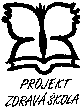 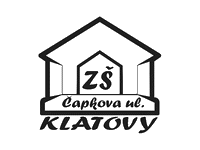          Škola podporující zdravítelefon:  376 313 353		      e-mail:  zscapkova@investtel.cz     		            IČO:  70825912Žádost o přijetí dítěte k základnímu vzdělávání od školního roku 2021/2022do základní školy, jejíž činnost vykonává Základní škola Klatovy, Čapkova ul. 126Jméno a příjmení zákonného zástupce: ……………………………………………………………Místo trvalého pobytu (popř. jiná adresa pro doručování): ……………………………………………………………………………………………………………Tel.: ………………………………………………e-mail.: …………………………………………….Podle ustanovení § 36 odst. 4 a 5 zákona č. 561/2004 Sb., o předškolním, základním, středním, vyšším odborném a jiném vzdělávání (školský zákon), ve znění pozdějších předpisů žádám o přijetí k základnímu vzdělávání v Základní škole Klatovy, Čapkova ul. 126Jméno a příjmení dítěte……………………………………………………………………………….Datum narození: ………………………………………………………………………………………..Místo trvalého pobytu: …………………………………………………………………………………Doplňující informace k žádosti (údaje potřebné pro účely nastavení vhodných podpůrných opatření pro budoucího žáka školy: speciální vzdělávací potřeby, zdravotní způsobilost, zdravotní obtíže):Datum: …………………………………                             ………………………………………					                                  podpis zákonného zástupcePočet příloh: …………………………….Registrační číslo